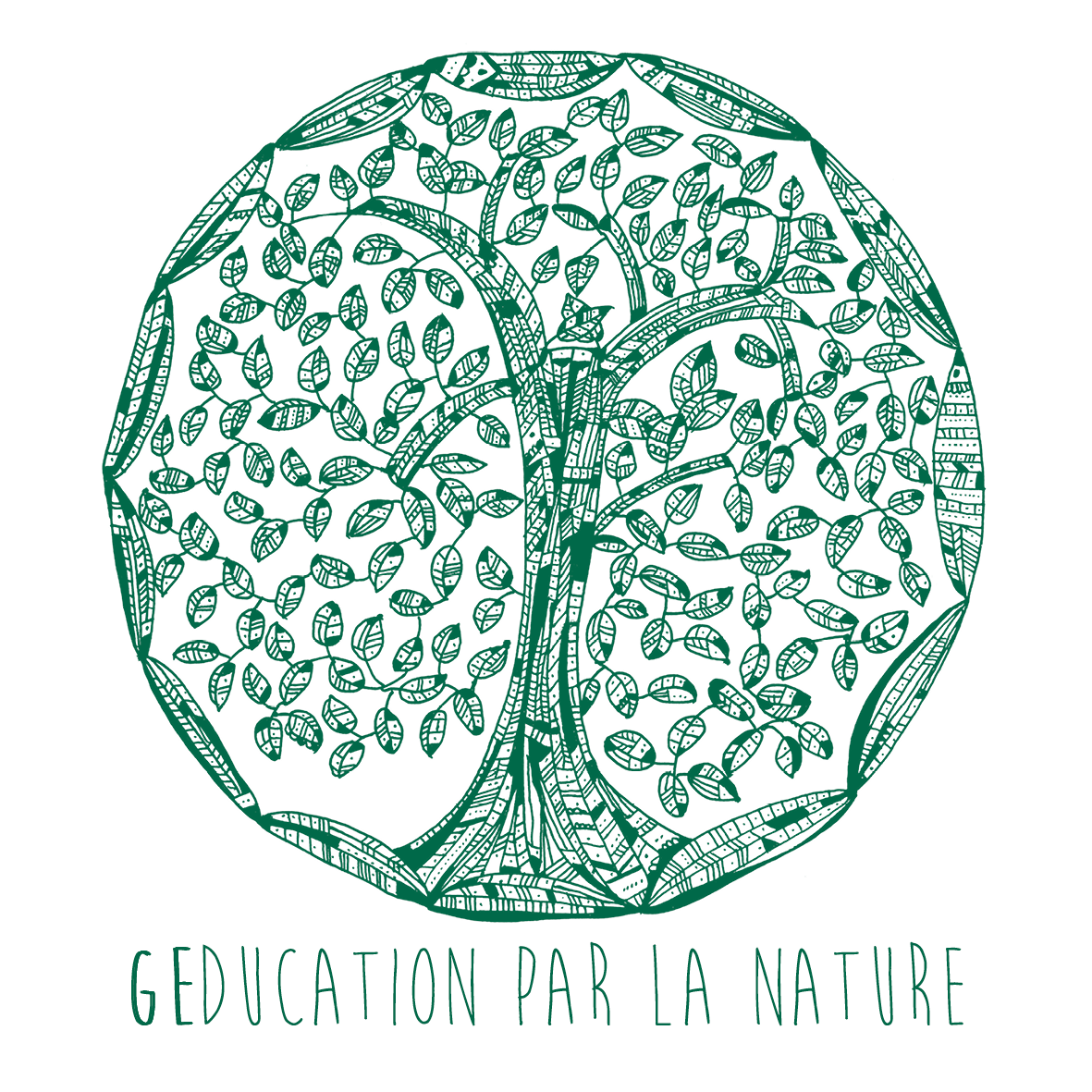 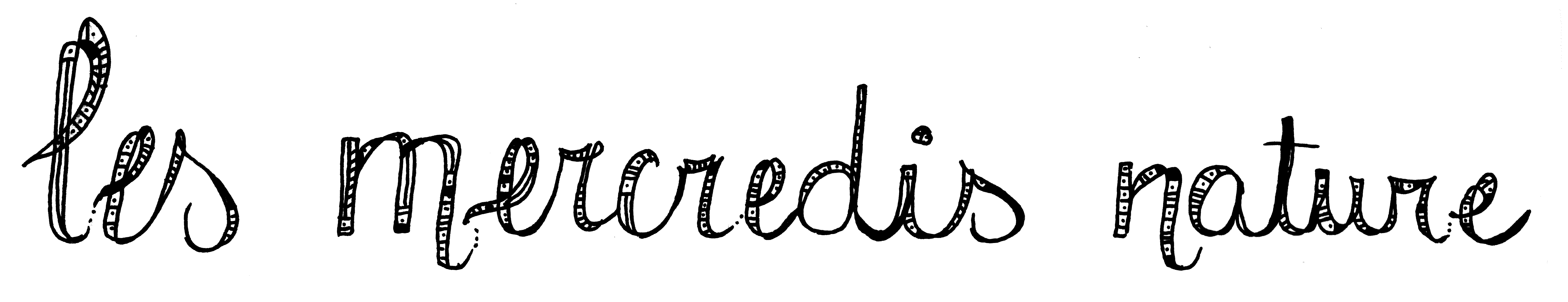 « C’est par le jeu que l’enfant se développe. Il est important de laisser à l’enfant le temps de jouer et de se reposer, de lui permettre d’alterner activités proposées et activités libres.Le jeu libre, les promenades dans la forêt ainsi que la découverte de la nature environnante constituent une grande partie des mercredis nature.   L’enfant cherche spontanément des éléments naturels et joue avec. L’équipe éducative crée un climat de confiance qui permet à l’enfant de s’approprier ce moment d’expérimentation et d’éprouver du plaisir.Chaque mercredi différentes activités en lien avec la nature sont proposées aux enfants.L’enfant a le choix d’y participer. »Voici le programme des activités pour cette année 2020-21 Septembre : 	Immersion dans la nature et exploration de la réserve naturelleInitiation à la pleine présence « les petits yogis » qui va nous accompagner toute l’année, gratitude et remerciements à la forêt Octobre :	L’automne arrive, observation des couleurs qui changent		Jeux des couleurs et Land ArtNovembre :	Sensibilisation à l’écologie et notre impact sur l’environnement	Peindre la nature et découverte de l’argileDécembre :       Discussion autour de l’habitat des animaux durant l’hiver	Jeux de mouvements pour se réchaufferJanvier :	Jeux dans la neige et glissades		Apprendre à reconnaître les oiseauxFévrier :	Éveil des cinq sensApprendre à reconnaître les arbres Mars :		Initiation au permis couteaux		Visite des ruches, observations et explicationsAvril :		Apprendre à reconnaître les insectes, les observer		Fête du printemps avec les familles en musique (mercredi de 15h à 17h)Mai :		Apprendre à reconnaître les fleurs		Exploration du milieu aquatique, ruisseau et rivières Juin :		Chasse aux trésors		Diplôme du permis couteau